Руководитель МО: И.Ф.Беспалая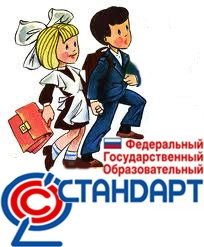 ТЕМА МО НАЧАЛЬНЫХ КЛАССОВ:  «Формирование УУД учащихся в учебной и внеурочной деятельности как средство повышения качества образования».Цель работы МО на 2015-2016 учебный год: повышение качества знаний учащихся через  внедрение современных образовательных технологий, обеспечивающих развитие ключевых компетенций ученика в рамках ФГОС нового поколения, повышение компетентности учителей начальных классов.Задачи работы МО на 2015-2016  учебный год:Повышение профессионализма  учителей МО через использование  обучающих семинаров, курсов повышения квалификации, круглых столов,  вебинаров, видеоконференций, мастер-классов.Изучение  и активное  внедрение достижений педагогов-новаторов, рекомендаций психолого-педагогической науки в практику работы педагогического коллектива.Освоение   и внедрение в практику своей работы  новых современных педагогических и информационных технологий с целью повышения качества обученности. Продолжение  работы по созданию условий для развития творческого потенциала учителя, включение его в инновационную деятельность.Совершенствование  работы с мотивированными и одаренными детьмиОрганизация  целенаправленной  работы со слабоуспевающими учащимися с учетом их индивидуальных возможностей.Прогнозируемые результаты:Рост профессионального мастерства  учителя.Высокие результаты качества знания по предметам.Повышение мотивации учебной деятельности.Высокие результаты в олимпиадах и конкурсах.Приоритетные направления работы:Формирование построения урока в соответствии с ФГОС.Духовно-нравственное развитие личности.Здоровьесбережение.Воспитание и развитие качеств личности, отвечающих требованиям информационного общества.Направления работы МО учителей начальных классов на 2015-2016 учебный год:Аналитическая деятельность:Анализ методической деятельности  за 2014-2015 учебный год и планирование на 2015-2016 учебный год.Анализ посещения открытых уроков.Изучение направлений деятельности педагогов (тема самообразования).Анализ работы педагогов с целью оказания помощи.Информационная деятельность:Изучение новинок в методической литературе в целях совершенствования педагогической деятельности.Углублений знаний в области ФГОС начального общего образования. Пополнение тематической папки «Методическое объединение учителей начальных классов».Организация методической деятельности:Выявление  затруднений, методическое сопровождение и оказание практической помощи педагогам, подготовки к аттестации.Консультативная деятельность:Консультирование педагогов по вопросам тематического планирования.Консультирование педагогов с целью ликвидации затруднений в педагогической деятельности.Консультирование педагогов  по вопросам в сфере формирования  универсальных учебных    действий в рамках ФГОС – 2.Организационные формы работы:1. Заседания методического объединения. 2. Методическая помощь и индивидуальные консультации по вопросам преподавания предметов начальной школы, организации внеклассной деятельности.3. Взаимопосещение уроков педагогами.4. Выступления учителей начальных классов на МО, практико-ориентированных семинарах, педагогических советах. 5. Посещение семинаров, встреч в образовательных учреждениях района..6. Повышение квалификации педагогов на курсах.7. Прохождение аттестации педагогических кадров. Межсекционная работа:1. Открытые уроки.2. Внеклассная работа (проведение праздников, экскурсий, школьных олимпиад и т.д.).3. Работа с родителями (родительские собрания, консультации, привлечение к сотрудничеству)..4. Работа кабинетов (пополнение учебно-методической базы).5. Взаимопосещение уроков (в течение года с последующим обсуждением, рекомендациями).6. Самообразование педагога (работа над методической темой, курсовое обучение, аттестация, семинары).7. Неформальное общение (поздравление именинников, обсуждение, групповая рефлексия деятельности МО).ТЕМЫ САМООБРАЗОВАНИЯ  ПРЕДМЕТНЫЕ  НЕДЕЛИГРАФИК ОТКРЫТЫХ УРОКОВСведения о педагогических кадрахПлан заседаний  МО на 2015 - 2016 учебный годФИО учителяТЕМА  самообразованияШушакова Зоя  НиколаевнаФормирование УУД на уроках русского языка, как условие повышения качества обучения младших школьников.Багрий Ирина АлександровнаПовышение эффективности урока через применение современных методов обучения, как условие повышения качества обучения младших школьников.Ламдо  Розалия  МалковнаФормирование УУД на уроках окружающего мира, как условие повышения качества обучения младших школьников..Клявдина Гульнара  ХабибуловнаРазвитие логического мышления младших школьников, как условие повышения качества обучения младших школьников.Гурло Нина  СтепановнаРазвитие ИКТ - компетентности младших школьников на уроках математики, как условие повышения качества обучения младших школьников. Токарик  Богдана  БогдановнаФормирование УУД на уроках чтения,  как условие повышения качества обучения младших школьников. Аджимурзаева  Алиса ДжабраиловнаИспользование мультимедийных дидактических средств, как средство повышения качества обучения на уроках в начальной школе. Беспалая  Ирина ФеликсовнаИспользование мультимедийных дидактических средств, как средство повышения качества обучения на уроках в начальной школе. Гумерова  Любовь  ИльиничнаФормирование читательской активности младших школьников, как условие повышения качества обучения младших школьников. Лапсуй  Юлия  БогдановнаПроектная деятельность, как средство формирования УУД в условиях внедрения ФГОСНОО.Корзун Екатерина ПетровнаСоздание условий для формирования у обучающихся положительных эмоций по отношению к учебной деятельности.  ДатаНазвание предметной неделиОтветственные ОКТЯБРЬ  (I неделя)Окружающий  мир Шушакова З.Н. Гумерова Л.И.ОКТЯБРЬ  (I неделя)Технология  Шушакова З.Н. Гумерова Л.И.ДЕКАБРЬ  (I неделя)Русский язык Ламдо Р.М. Лапсуй Ю.Б.ДЕКАБРЬ  (I неделя)Литературное  чтение Ламдо Р.М. Лапсуй Ю.Б.ФЕВРАЛЬ  (I неделя)Математика  Аджимурзаева А.Д. Беспалая И.Ф.АПРЕЛЬ  (I неделя)Разноцветная  неделя Токарик Б.Б. Гурло Н.С. Клявдина Г.Х. Корзун Е.П. Багрий И.А.№КЛАССФИО УЧИТЕЛЯПРЕДМЕТДАТА11аШушакова Зоя НиколаевнаОбучение грамотеноябрь21бБагрий Ирина АлександровнаМатематика март31вЛамдо Розалия МалковнаРусский языкдекабрь41гКлявдина Гульнара ХабибуловнаМатематика январь51дГурло Нина  СтепановнаМатематика октябрь61зТокарик Богдана БогдановнаЛитературное чтениефевраль71еАджимурзаева Алиса ДжабраиловнаМатематика март81 индБеспалая Ирина ФеликсовнаРусский языкапрель93аГумерова Любовь ИльиничнаРусский языкОкружающий  мироктябрьфевраль103бЛапсуй Юлия БогдановнаЧтение октябрьмарт113-4еКорзун Екатерина ПетровнаОкружающий  мирфевраль№ФИОДата рожденияПед. стажОбразование Категория Класс Программа 1Шушакова Зоя Николаевна05.12.197022ВысшееПервая 1а"Школа России"2Багрий Ирина Александровна09.03.19818Высшее1б"Школа России"3Ламдо Розалия Малковна29.11.197218ВысшееВторая 1в"Школа России"4Клявдина Гульнара Хабибуловна11.08.197320ВысшееВторая 1г"Школа России"5Гурло Нина Степановна23.02.196035ВысшееВторая 1д"Школа России"6Токарик Богдана Богдановна24.09.197026Средне-специальноеПервая 1з"Школа России"7Аджимурзаева Алиса Джабраиловна10.06.19924ВысшееПервая 1е"Школа России"8Беспалая Ирина Феликсовна07.10.196234ВысшееВысшая 1 инд"Школа России"9Гумерова Любовь Ильинична29.10.196033Средне-специальноеПервая 3а"Школа России"10Лапсуй Юлия Богдановна07.07.197417ВысшееПервая 3б"Школа России"11Корзун Екатерина Петровна01.10.195440Средне-специальноеПервая 3-4е№Тема заседания и планДата проведенияДата проведенияОтветственныеЗаседание МО № 1Тема: «Пути совершенствования учебно-воспитательного процесса с целью повышения качества образования».Цель: обеспечение нормативно-методического сопровождения учебно-воспитательного процесса.1. Обсуждение и  утверждение плана работы МО на 2015-2016учебный год.2.Корректировка и утверждение рабочих программ начальной школы.3. Соблюдение единого орфографического режима при оформлении школьной и ученической документации.4.Корректировка и утверждение тем самообразования учителей.6. Знакомство с нормативными документами. августавгустБеспалая И.Ф.Текущая работа Текущая работа Текущая работа Текущая работа Текущая работа Вводный контроль по русскому языку и математике в 3 классах.Цель: проверить уровень УУД учащихся 2-4 классов после летних каникул и прочность усвоения программного материала в сравнении с предыдущими годами.Взаимопроверка  тетрадей по русскому языку 3 классов с целью выполнения орфографического режима, соблюдения норм  оценок, объема работы, дозировки классной и домашней работы,  организации дифференцированной работы на уроках.Подготовка способных учащихся к проведению конкурсов и олимпиад.Участие  учащихся в Международных, Российских, окружных олимпиадах, конкурсах.5. Взаимопосещение уроков по проблеме формирования у школьников  основных УУД.   Цель:    изучить и распространить опыт учителей по проблеме формирования у школьников УУД.   6. Участие педагогов в вебинарах, видеоконференциях, мастер-классах, курсах.Вводный контроль по русскому языку и математике в 3 классах.Цель: проверить уровень УУД учащихся 2-4 классов после летних каникул и прочность усвоения программного материала в сравнении с предыдущими годами.Взаимопроверка  тетрадей по русскому языку 3 классов с целью выполнения орфографического режима, соблюдения норм  оценок, объема работы, дозировки классной и домашней работы,  организации дифференцированной работы на уроках.Подготовка способных учащихся к проведению конкурсов и олимпиад.Участие  учащихся в Международных, Российских, окружных олимпиадах, конкурсах.5. Взаимопосещение уроков по проблеме формирования у школьников  основных УУД.   Цель:    изучить и распространить опыт учителей по проблеме формирования у школьников УУД.   6. Участие педагогов в вебинарах, видеоконференциях, мастер-классах, курсах. сентябрь –       октябрьУчителя 1, 3-х классов Заседание МО № 2Семинар-практикумТема: «Новые образовательные технологии в урочной деятельности, как одно из условий повышения мотивации и качества образования».Цель работы: изучить основы организации новых технологий деятельности младших школьников на уроках и во внеурочной деятельности1.  Результаты стартовой проверки качества знания.2. Обмен опытом: «Практическое использование новых образовательных технологий в урочной деятельности, как одно из условий повышения мотивации и качества образования». Формирование УУД средствами предметов  УМК «Школа России».3. Обсуждение проведенных мероприятий и взаимопосещения.ноябрьноябрьБеспалая И.Ф.Лапсуй Ю.Б.Шушакова З.Н.Корзун Е.П.Текущая работа Текущая работа Текущая работа Текущая работа Текущая работа Корректировка  контрольных работ по предметам за первое полугодие.Взаимопроверка тетрадей по математике у учащихся 1, 3 классов с целью выполнения орфографического режима, правильностью выставления оценки, объема работы, дозировки классной и домашней работы,  организации дифференцированной работы на уроках.Итоги контрольных работ.  Выводы и предложения.Анализ проверки техники чтения и принятие рекомендаций по её улучшению.Участие  учащихся в Международных, Российских, окружных олимпиадах, конкурсах.Участие педагогов в вебинарах, видеоконференциях, мастер-классах.ноябрь – декабрьноябрь – декабрьУчителя 1, 3-х классов Заседание МО № 3Мастер-классыТема: «Одаренному ребенку нужен одаренный учитель».Цель работы: организация работы с обучающимися, имеющих повышенный уровень мотивации, включение их в исследовательскую деятельность.1.   Одаренный ребенок. Кто он? Формы и методы работы с одаренными детьми.2. Обобщение опыта «Роль учителя в формировании положительной мотивации школьников к учению».3. Обобщение опыта «Работа с обучающимися на уроках русского языка и математики с целью развития у них познавательной активности».4. О состоянии ведения тетрадей.5.Целенаправленная работа со слабоуспевающими учащимися с целью повышения мотивации учебной деятельности с учетом их индивидуальных возможностей.6. Знакомство с нормативными документами.январьянварьБагрий И.А.Клявдина Г.Х.Гумерова Л.И.Беспалая И.Ф.Текущая работа Текущая работа Текущая работа Текущая работа Текущая работа   1.   Проверка ведения и оформления ученических дневников в 3 классах  2.   Проверка техники чтения.  3.   Взаимопроверка контрольных тетрадей по русскому языку и математике во 1, 3  классах.  4.   Подготовка детей к районному конкурсу «Мой первый доклад».  5. Участие педагогов в вебинарах, видеоконференциях, мастер-классах.   6. Участие  учащихся в Международных, Российских, окружных олимпиадах, конкурсах. январь –  февраль январь –  февральУчителя 1, 3-х классов Заседание МО № 4Семинар-практикум Тема: «Использование информационных технологий в начальных классах — как одно из условий повышения качества образования».1. Использование ЦОР на уроках и во внеурочной деятельности. 2. Проектирование урока, формирующего УУД  (выступления по темам самообразования).3. Копилка-обзор методических находок учителей.4. Знакомство с нормативными документами.мартмартАджимурзаева А.Д.Гурло Н.С.Токарик Б.Б. Ламдо Р.М.Текущая работа Текущая работа Текущая работа Текущая работа Текущая работа   1. Участие педагогов в вебинарах, видеоконференциях, мастер-классах.  2. Участие  учащихся в Международных, Российских, окружных олимпиадах, конкурсах.  3. Взаимопроверка  тетрадей по математике 1, 3 классов с целью выполнения орфографического режима, соблюдения норм  оценок, объема работы, дозировки классной и домашней работы,  организации дифференцированной работы на уроках. март – май март – майУчителя 1, 3-х классов Заседание МО № 5Тема: «Подведение итогов работы за год».Цель: оценка эффективности работы МО учителей начальных классов.1. Результаты итоговой аттестации.2. Подведение итогов работы МО за 2015-2016 уч. год.3. Самоанализ педагогической деятельности (оформление портфолио)4. Обсуждение плана работы МО на 2016-2017 учебный год.5.  Разное.маймай